МУНИЦИПАЛЬНОЕ БЮДЖЕТНОЕ ДОШКОЛЬНОЕ ОБРАЗОВАТЕЛЬНОЕ УЧРЕЖДЕНИЕ «ДЕТСКИЙ САД №22 П.НЕФТЯНИКОВ»Подгрупповая логопедическая образовательная деятельность с детьми старшей группы «Звук [Л], автоматизация в слове и фразе»Программные задачи:Образовательные:- формирование практических умений и навыков использовать звук [Л] в словах, предложениях и связной речи.Коррекционно-развивающие:- развивать мелкую и артикуляционную моторику;- устранение дефектного произношения звука [Л], автоматизация звука в слогах, в словах, предложениях;- развитие фонематического слуха и восприятия: совершенствовать умение различать на слух и в произношении звук [Л];- развитие грамматического строя речи: образование уменьшительно-ласкательных форм имен существительных;- развитие общей моторики и координации движений.Воспитательные:- воспитывать интерес к логопедическим занятиям, речевой культуре;воспитывать умение выслушивать друг друга, контролировать своё произношениеМетоды и методические приемы: словесный, наглядный, игровой; организационный момент, воображаемая ситуация, проблемные ситуации, сюрпризные моменты, ИКТ.Предварительная работа с детьми:  чтение сказки «Лесное путешествие»; разучивание слов героев; драматизация сказки «Лесное путешествие» по ролям. Материал и оборудование:Демонстрационный материал:презентация;обруч.Раздаточный материал:зеркала;дидактическая игра «Что проглотила акула?»опорные карточки для игры «Большой – маленький»;герои настольного театра.Конспект подгруппового логопедического мероприятия с детьми старшей группы «Звук [Л], автоматизация в слове и фразе»Ход мероприятияI. Организационный момент.Дети заходят в зал под музыкальную игру Е. Железновой «Ну-ка, все встали в круг»(дети поют песенку, сопровождая слова соответствующими движениями).Здравствуйте ребята! Здравствуйте гости!Перед началом занятия, давайте вспомним и проговорим правило красивой речи! Мы будем разговаривать и будем выговаривать,Так правильно и внятно, чтоб было всем понятно!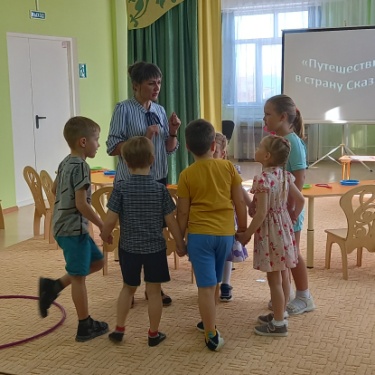 Далеко-далеко, за горами, за морями, за дремучими лесами, за тридевять земель, в тридесятом царстве, в тридесятом государстве находится огромная страна Сказок. Скажите, а вы любите сказки? А что можно сказать о сказке, какая она бывает?Ответы детей: волшебная, чудесная, забавная, поучительная, остроумная, умная, интересная, добрая, загадочная, необычная, радостная, мудрая и т. д.Я приглашаю вас в страну сказок! Согласны?!Через обруч мы пройдём,
Дружно в сказку попадём!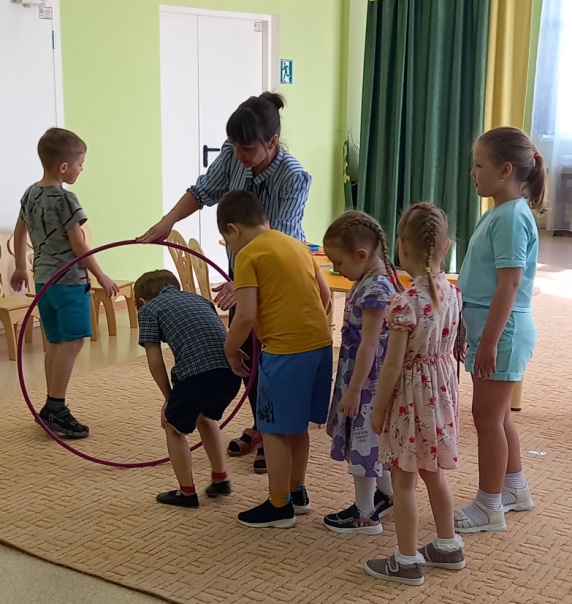 Вот, мы и попали в страну Сказок. И теперь можно сказку рассказать, внимание на экран.(видеоролик начало сказки и помехи, сказочные герои перемешались)Логопед: Ребята, посмотрите в Сказочной стране приключилась беда, все сказочные герои перемешались, и волшебница просит нас помочь им попасть каждому в свою сказку. Поможем героям сказок? Ответы детей.II. Основная частьПосмотрите ребята перед нами первый герой! Кто это? Что вы можете сказать о ней? Какая она?Для того чтобы нам помочь вернуться белочке в сказки, нужно справиться с заданием. А задание у Белочки выполнить правильно артикуляционные упражнения.Задание Белки. Артикуляционная гимнастика «Это правая щека».Это правая щека, это левая щека(кончиком языка упираться попеременно в соответствующую щёку)Здравствуй, верхняя губа, здравствуй нижняя губа.(рот открыт, кончиком языка касаться соответствующей губы)В губах улыбка заперта.
На губах она живёт.
То куда-то вдруг уйдёт,
То внезапно возвратится.
Грусть – печаль её боится.
(чередование “улыбки” и “хоботка”)А вокруг зубы стоят:
Нижний ряд и верхний ряд.
(закусить нижними зубами верхнюю губу, затем “оскал”)Подбородок тянем вниз, чтобы с челюстью отвис.
(открыть широко рот)Там, к прогулкам не привык робко прячется язык.
(закрыть рот)Нёбо вместо потолка есть во рту у языка:
Челюсть ниже опускаем, язык к нёбу поднимаем,
Поведём вперёд – назад, вперёд – назад.
Наш язык работе рад.
(упражнение “Маляр”)Мы оближем губы наши, будут чище, будут краше.
(упражнение “Вкусное варенье”)Отдохнём на верхней губке и на нижней полежим.
(рот открыт, касаться кончиком языка то верхней, то нижней губы)А теперь как индюшата мы негромко покричим.
(упражнение “Болтушка”)(по окончании артикуляционной гимнастики зеркала дети убирают на край стола)Молодцы! Справились с заданием!Задание Зайца  Посмотрите ребята перед нами герой сказок Заяц! Что вы можете сказать о нем? Для того чтобы нам помочь вернуться зайцу в сказки, нужно справиться с его заданием. А задание у Зайца следующее: необходимо помочь ему отправить телеграммы. Проходите в центр зала и вставайте в круг.Игра «Телеграмма»Я буду передавать телеграмму не только голосом, но и при помощи рук. Получив телеграмму, вам надо передать её дальше без ошибок.(логопед произносит ряд слогов, сжимая ритмично ладонь рядом стоящего ребёнка): ЛА – ЛА – ЛА;ОЛ – ОЛ – ОЛ;КЛА – КЛА – КЛА;ПЛЫ – ПЛЫ – ПЛЫ;ПЛА – ПЛУ – ПЛА.Молодцы! Все телеграммы были чёткие и дошли без ошибок (дети садятся на места).Задание ЛисыНас встречает Лиса и она просит нас помочь выполнить ее задание.Игра Чистоговорки А следующее задание называется «Рифмовочка». Нужно запомнить рифму и повторить! А помогут нам картинки.Ла – ла – ла  - лопата и пила! 
Лы – лы – лы – дети вымыли полы!Лу – лу – лу – я держу иглу!Ло – ло – ло – всадник сел в седло!Ла – ла – ла  - лодочка плыла! 
Лы – лы – лы – вот идут ослы!Лу – лу – лу – мы сидели на полу!Ло – ло – ло – в дереве дупло!Молодцы! Вы отлично справились и  помогли Лисе вернуться в сказки.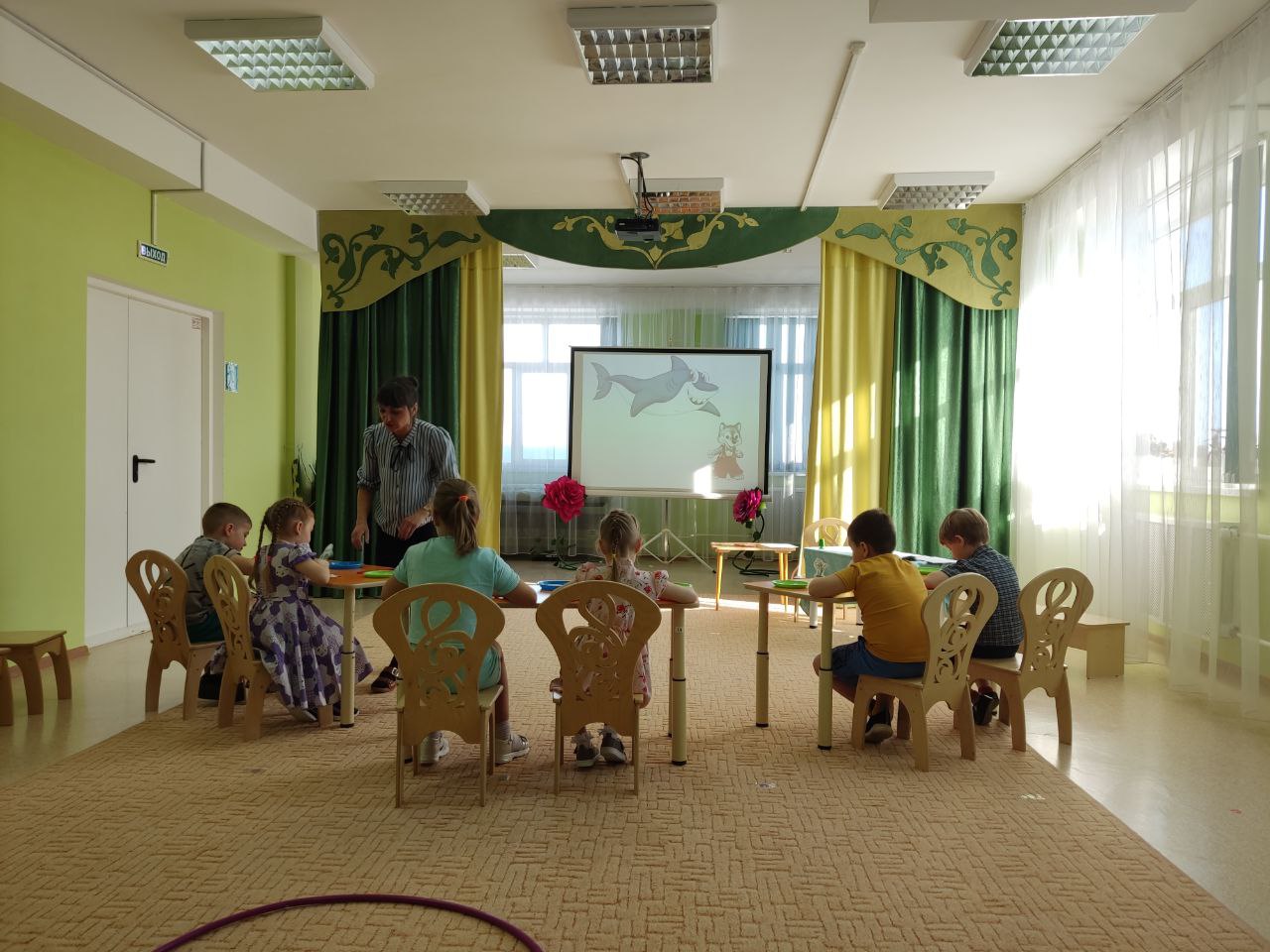 Задание ВолкаПосмотрите ребята перед нами следующий герой! Кто это? Что вы можете сказать о нем? Какой он?Для того чтобы нам помочь вернуться волку в сказки, нужно справиться с заданием. Его задание называется «Что проглотила акула?»Дети называют по 2 предмета «Акула проглотила лампу», «акула проглотила ласты» и т.д.ФИЗМИНУТКА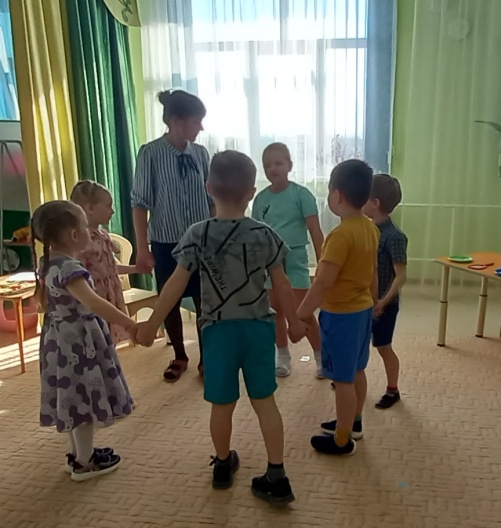 Задание медведя Дети посмотрите перед нами Медведь, какой он? Он просит помочь превратить предметы  из большого в маленькое. А помогут вам волшебные слова: «Тили-тим! Был большим, стань маленьким!». Запомнили слова? Тогда проходите к столу, выбирайте картинки и превращайте.Ответы детей:Ложка – ложечка, стул – стульчик, яблоко – яблочко, лавка – лавочка, лодка – лодочка, лопата – лопаточка, клубника – клубничка, осёл – ослик, белка – белочка, слон – слоненок, лампа – лампочка, булавка – булавочка. Задание Волшебницы Спасибо ребята вам за помощь, теперь в нашей стране все на своих местах! Герои вернулись в сказки и сказочная страна расколдована! Мы приготовили для вас небольшие подарки. Спасибо Вам большое! До новых встреч! Наше путешествие закончилось. Дорогие ребята, я так рада, сто у нас получилось помочь героям сказок! Вы любознательные, дружные, веселые.Вы только посмотрите, какой удивительный и необыкновенный подарок от волшебницы страны сказок! Предлагаю вам взять на себя роль того героя, слова которого вы знаете. Рассказать о характере своего героя. (Используется пальчиковый театр)Вероника. Белка – шустрая, ловкая, говорит быстро.Семен. Заяц – трусливый, говорит тихо, дрожащим голосом.Василиса. Лиса – хитрая, говорит, медленно, лукаво.Тимофей. Волк – злой, голодный, говорит хриплым голосом.Паша. Медведь – говорит громко, басом, практически рычит.5. Рассказывание сказки детьми.МУЗЫКА: ФОНСказка «Лесное путешествие».Логопед: Наступила весна. День был тёплый, по небу плыли белые облака, светило ласковое солнышко. Девочка Лада решила погулять в лесу и посмотреть, что же изменилось.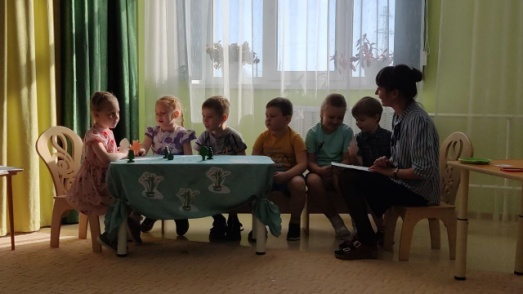  Лада по лесу гуляла И зверюшек повстречала.Лада:- Здравствуй, белка! Как дела? Как ты зиму провела?Белка: - Я зимой в дупле жила, Орешки грызла, грибочки ела, Что я летом припасла. Лада: - Здравствуй, зайка! Как ты жил? Где же ты зимою был? Заяц: - Я в лесу всю зиму был, Шубку белую носил, В снежной ямке я сидел, И кору деревьев ел. Лада: — Здравствуй, лисонька-лиса! Как ты зиму провела? Лиса: - Я зимой в лесу гуляла, Зайку серого искала. Но я зайку не нашла, Шубка у него бела! Лада: - Здравствуй, волк – серый бок! Где зимой ты был? От чего так громко выл?Волк: - Я в лесу всю зиму был. Было холодно мне, было голодно, От того так громко выл! Лада: -Здравствуй, мишка, как ты мил! Где же ты зимою был?Медведь: - Никого я не искал, Ничего не запасал, Я зимой в берлоге сплю. Холодов я не люблю!Лада: Поздравляю всех с весной!Поиграйте же со мной! МУЗЫКАЛЬНАЯ ИГРА: ТАНЕЦНам сказки дарят чудо,
А без чудес нельзя!
Они живут повсюду,
И нам они друзья!Спасибо за участие. Всего вам доброго!Использованная литература:Программы для ДОУ комбинированных видов. - М.:  Творческий центр «Сфера», 2008Программы дошкольных образовательных учреждений компенсирующего вида для детей  с нарушениями речи .- М.: «Просвещение», 2008Курдвановская  Н. В. Планирование работы логопеда с детьми 5-7 лет.- М.: Творческий Центр «Сфера», 2007Конспекты занятий по развитию фонематической стороны речи и обучению грамоте детей старшего дошкольного возраста. М.: Издательство «Гном и Д», 2007Гомзяк О.С. Развитие Связной речи у шестилетних детей, конспекты занятий. М.: Творческий Центр «Сфера». 2007Филичева Т.Б., Чиркина Г.В. Подготовка к школе детей с общим недоразвитием речи в условиях специального детского сада: В 2 ч. М., 1993.https://www.maam.ru; https://www.nsportal.ru; Иллюстрации к занятию с yandex.com